«ОНФ: Народный контроль» - новая технологическая платформа для оперативного сбора информации о качестве исполнения «майского указа» Президента РФ от 7 мая 2018 г. «О национальных целях и стратегических задачах развития Российской Федерации на период до 2024 года».Сбор информации осуществляется с помощью опросов граждан, мониторингов, рейдов, акций, запросов экспертных мнений по 12 тематическим площадкам ОНФ, созданных в соответствие со стратегическими направлениями «майского указа»:- демография- здравоохранение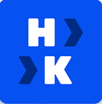 - образование- жилье и городская среда- экология- безопасные и качественные автомобильные дороги- производительность труда и поддержка занятости- наука- цифровая экономика- культура- малое и среднее предпринимательство, поддержка индивидуальной предпринимательской инициативы- международная кооперация и экспорт.Все материалы, результаты опросов, мониторингов, рейдов и других мероприятий ОНФ лягут в основу Общественных докладов ОНФ по исполнению «майского указа». В них будут представлены предложения по внесению изменений в национальные проекты (программы), которые будут переданы рабочей группе Совета при Президенте РФ по стратегическому развитию и национальным проектам.Любой житель страны может принять участие в общественном контроле за исполнением «майского указа» и тем самым внести свой вклад в улучшение качества своей жизни и жизни своих близких, стать «народным контролером» - активистом или экспертом ОНФ.чтобы стать активистом ОНФ – достаточно скачать приложение.После установки у Вас появится возможность участвовать в опросах, мониторингах, рейдах и акциях по 12 тематическим площадкам. Для Вас станет доступна информация об основных направлениях деятельности тематических площадок и главные новости ОНФ.чтобы стать экспертом ОНФ -  необходимо пройти простую процедуру регистрации, которая займет всего несколько минут. В этом случае, кроме участия в опросах и мониторингах, у Вас появиться дополнительные возможности – принимать участие вебинарах, давать экспертное мнение, получать приглашения на экспертные совещания и форумы ОНФ.На Ваш взгляд, какие меры необходимы для сокращения числа аварий в многоквартирных домах с газовым оборудованием:  привлекать к административной ответственности собственников квартир, которые не впускают специализированные организации для проверки газового оборудования; привлекать к административной ответственности управляющие организации, которые не заключили договор на техническое обслуживание газового оборудования; внедрить автоматизированную систему контроля за обеспечением газовой безопасности; установить в квартирах сигнализаторы загазованности помещений;установить в квартирах стеклопакеты со специальными приточными устройствами;установить системы контроля за обеспечением газовой безопасности в квартирах при проведении капитального ремонта дома за счет средств фондов капитального ремонта;проводить информационную кампанию об эксплуатации газового оборудования в квартирах; включить пункт про обслуживание внутриквартирного газового оборудования в договор управления многоквартирного дома;вернуть стоимость технического обслуживания газового оборудования в тариф на поставку газа (с передачей обязанности по обслуживанию поставщику газа);другое __________. Используете ли Вы (или использовали когда-либо) бытовой газ в своем жилье?да;нет (опрос окончен).В жилье какого типа Вы используете (или использовали когда-либо) бытовой газ?в многоквартирном доме;в частном доме. Как часто проводились проверки внутриквартирного газового оборудования, а также дымовых и вентиляционных каналов? 2 и более раза в год; 1 раз в год; 1 раз в 2-3 года; 1 раз в 5 лет; никогда не проводились;затрудняюсь ответить. Если проверки проводятся реже одного раза в год, чем, по Вашему мнению, это можно объяснить? (можно отметить несколько ответов, но не более 3)специализированные организации приходят в будни в рабочее время, что неудобно для собственников;новое оборудование не проверяется первые 5 лет; у собственников квартиры и (или) управляющей компании нет договора (или он фиктивный) со специализированными организациями на обслуживание внутриквартирного газового оборудования; специализированные организации не информируют заблаговременно о сроках проведения проверок;проверка должна проводиться, когда есть проблема, или по вызову;другое __________. Согласовывала ли с Вами специализированная организация дату и время планируемой проверки внутриквартирного газового оборудования и (или) дымовых и вентиляционных каналов? да;нет;затрудняюсь ответить;не было проверки.Укажите, какие услуги были оказаны при техническом обслуживании внутриквартирного газового оборудования? (можно отметить несколько вариантов)визуальная проверка технического состояния газового оборудования; проверка работоспособности газового оборудования; проверка работы дымовых и вентиляционных каналов;инструктаж по безопасному использованию газа;другое __________ не знаю;затрудняюсь ответить, т.к. доверяю специалистам. Как Вы следите за состоянием газового оборудования? (можно отметить несколько вариантов)заключил(-а) договор со специализированной организацией на техническое обслуживание внутриквартирного газового оборудования; управляющей организацией заключен договор со специализированной организацией на обслуживание внутриквартирного газового оборудования; самостоятельно проверяю внутриквартирное газовое оборудование; единоразово приглашаю специалиста проверить внутриквартирное газовое оборудование; аккуратно эксплуатирую, поэтому считаю, что в проверке нет необходимости;знаю правила безопасной эксплуатации и соблюдаю их;храню техническую документацию на внутриквартирное газовое оборудование; знаю сроки эксплуатации газового оборудования, установленные его изготовителем;  знаю сроки проведения проверок внутриквартирного газового оборудования специализированными организациями;знаю, куда необходимо звонить при подозрении, что произошла утечка газа;другое __________. Какой способ оповещения о проведении проверки Вы считаете наиболее удобным? (можно отметить несколько вариантов)объявление в подъезде;информация на сайте управляющей компании;СМС-оповещение;письмо по электронной почте; звонок по телефону;другое __________. Считаете ли Вы свое газовое оборудование безопасным? да;скорее да;скорее нет;нет;затрудняюсь ответить. Готовы ли Вы к дополнительным расходам на контроль работы газового оборудования ради безопасности?да, до 500 руб. в год;да, до 1000 руб. в год;да, до 3000 руб. в год;да, более 3000 руб. в год;нет; другое __________ .Укажите Ваш регион _________________________Укажите муниципальное образование _______________________________________